Казалось бы, в поездке в общественном транспорте ничего сложного нет: сел и поехал, а наша безопасность — это забота водителя. Но это не так. Да и статистика аварийности говорит о том, что ДТП в таких ситуациях — не редкость. Поэтому при поездке на общественном транспорте забывать о собственной безопасности все-таки не стоит.Когда мы едем в троллейбусе, трамвае или автобусе, то являемся пассажирами транспортного средства, а значит, для нас существуют определенные правила. И начинаются они с остановки.Прежде всего — ожидаем общественный транспорт только на посадочной площадке, а если ее нет, то на тротуаре или обочине, но в любом случае — подальше от проезжей части дороги. Опытный пассажир не стремится в первый ряд, зная, что напирающая толпа может случайно вытолкнуть его прямо под колеса. Что случится дальше, легко догадаться.Ни в коем случае не выходим на проезжую часть, даже если не терпится посмотреть, не идет ли там нужный транспорт. Это очень опасно: в этом случае можно легко поскользнуться и упасть, либо попросту не заметить едущую машину и опять же попасть под колеса. Ведем себя спокойно, подходим к двери транспортного средства только после его полной остановки.Вход в маршрутный транспорт — через переднюю дверь, выход — через среднюю и заднюю двери. Не задерживаясь, следует сразу пройти внутрь салона. Не надо стоять у дверей, мешая другим людям. Это и невежливо, и небезопасно: двери закрываются и открываются автоматически, могут и прищемить.Находясь в салоне, не стоит думать о том, что теперь-то мы в полной безопасности. И внутри пассажирского транспорта может произойти несчастье, если водителю вдруг придется резко затормозить, поэтому необходимо крепко держаться за поручни. В случае экстренного торможения хуже всего тем, кто не очень хорошо может отреагировать на внезапную остановку — это больные и пожилые люди. Поэтому уступать им места — это, опять же, правило не только вежливости, но и безопасности.Правила дорожного движения запрещают отвлекать водителя от вождения, а также открывать двери транспортного средства во время его движения.К выходу следует подготовиться заранее, чтобы не пришлось спешить. Выйдя из транспорта, торопиться также не следует. Особенно, если нужно перейти на другую сторону дороги. Необходимо четко усвоить: переходить проезжую часть можно только по пешеходному переходу, а если это невозможно, то не раньше, чем транспорт отъедет от остановки.Для взрослых участников дорожного движения, едущих в общественном транспорте вместе с детьми, также существуют определенные правила безопасности. Они не сложные, но, вместе с тем, их соблюдение поможет уберечь маленького пассажира от несчастного случая.Выходить из общественного транспорта следует первым, впереди ребенка. В противном случае ребенок может упасть под колеса либо выбежать на проезжую часть.Подходить для посадки к двери можно только после полной остановки, но и садиться в общественный транспорт в последний момент не стоит — может зажать дверями.И, наконец, следует и самому быть крайне внимательным в зоне остановки, и приучить к этому своего ребенка. Остановка — это опасное место: здесь плохой обзор дороги, к тому же пассажиры могут вытолкнуть ребенка на проезжую часть либо под колеса подъезжающего транспортного средства.	Если тебе еще нет 12 лет, ты не имеешь права ездить в легковых автомобилях на переднем пассажирском сиденье. Потому, что это место - самое опасное. А самое безопасное место - за спиной водителя. Если ты едешь здесь, при экстренном торможении у тебя будет меньше всего шансов серьезно пострадать. Находясь в автомобиле, не мешай водителю, не отвлекай его.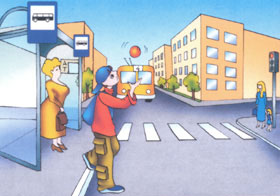 Правила безопасности для детей – пассажиров 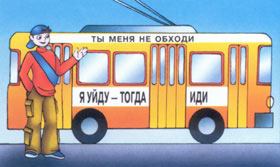 